KNB ScholarshipApplication Guidance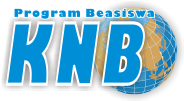 Directorate Institutional Affairs and CollaborationDirectorate General of Higher EducationMinistry of Research, Technology, and Higher EducationRepublic of Indonesia2015ForewordsSince we launched the KNB Scholarship in 2007 as our primary international scholarship program to contribute more in the human resources development in our neighboring developing countries, we have been admitting more than 640 students coming from 64 developing countries around the world to get the scholarship and obtain their master degree in our prominent universities. They have been studying and earning their degree while experiencing the culture and traditions in the most diverse nation in the world.We know that most of future applicants might be thinking: is spending 3 years in Indonesia to obtain their master degree worth it? And the answer is a resounding yes, getting the KNB scholarship and going to a master degree program in Indonesia is strategically worth it. Their master degree will be one of the most lucrative investments they will make and that KNB scholarship can be vital to their post-college success The program is very important not only to advance their knowledge and develop their competencies but also in certain degrees will strengthen the relationship between Indonesia and its neighboring developing countries by helping them nurturing their future leader. Considering the recent development and potentials, we have tried to simplify and make better the KNB scholarship guidance to give the potential applicants as much information as possible on how to apply for the scholarship, and also highlight the best ways to boost their chances of receiving this scholarship. We do hope that this scholarship guidance will adequately assist the potential applicants to apply for the scholarship and to understand and comply with the scholarship rules and regulations.Thank you,Hermawan Kresno DipojonoDirector of Institutional and Collaboration AffairsBrief Introduction to KNB Scholarship ProgramThe Tenth Conference of Heads of States of Non-Aligned Movement (NAM) countries commenced in Bandung from 1st – 6th  September 1992 concluded, among others, the idea of scholarships provided by the Ministry of Education and Culture of the Republic of Indonesia for the student coming from the NAM member countries. Following that mandate, in 1993 the Government of the Republic of Indonesia started offering postgraduate (master degree) scholarships to students from the NAM member countries.Since 2002, due to the substantial change in the international political constellation, the use of the term “NAM” in this program was considered irrelevant. The program name then changed to Kemitraan Negara Berkembang (Developing Countries Partnership) Scholarship or KNB Scholarship. Consequently, the program have been widely offered to students, not only to the NAM member countries, but also to other developing countries such as Thailand, Fiji, Gambia, Senegal, Nigeria, Madagascar, Suriname, Pakistan, Guyana, Myanmar, Laos, Vietnam, and Vanuatu. In fact, this program has attracted more applicants as by 2013, 647 students from 64 countries had been awarded this scholarship.Program ObjectivesTo contribute in the human resource development in the developing countries;To promote deeper cultural understanding between developing countries;To strengthen the relationship and cooperation between developing countries.Study Programs OfferedThe scholarship is offered to potential student from developing countries to earn their Master Degree in one of 13 prominent universities in Indonesia. The study programs offered by those universities are listed below (please be advised that the study program offered is differs between university):Period of StudyLearning ProcessLanguageLanguage instruction in lectures is recommended in Bahasa IndonesiaThesisThesis should be written in Bahasa Indonesia unless the university suggested otherwiseResearchResearch should be carried out in IndonesiaScholarship CoverageThe KNB Scholarship covers:A Settlement Allowance of IDR 1,000,000 will be given to new students upon their arrival in Indonesia;While taking the Indonesian language course and preparatory programs, the new students will only receive a Living Allowance of IDR 2,350,000 per month;During the Master Program, the KNB students will receive a scheme of monthly allowance as detailed below: A health insurance with a maximum of IDR 200,000 monthly premium (In case of the cost of medical services exceeded to those covered by the health insurance, the difference should be borne by the student);A round-trip international airfare (economy class) from the international airport of the student’s home countries to Indonesia, including local transport to the host university;The scholarship will be provided for a maximum of 36 months (In case of early program completion, the scholarship will be stopped soon after the student set off for their home country);Please be advised that the scholarship scheme will only sufficient to cover one person to living properly in most cities where the universities are located. * Note: Other expenses beside above mentioned items will be considered as personal expenses and will be borne by the students.RequirementsMaximum age is 35 years old;Posses a bachelor degree (master degree holder is not eligible to apply);Have a TOEFL score of 500 or equivalent;Complete the on-line application form;Prior to the departure to Indonesia, the successful candidates will have to sign a statement letter provided by the KNB Scholarship management.How to ApplyRequired DocumentsRecommendation letter from the Indonesian Embassy in the respective country;Nomination letter from the respective government official;2 Academic Recommendation letters;Scanned passport (personal data page only) or birth certificate;Scanned bachelor certificate and academic transcripts (in English);Scanned TOEFL score certificate obtained within the last 2 Years;Scanned Medical Statement.Application ProceduresDownload the Invitation Letter posted in the KNB Scholarship website; Submit the Invitation letter, Passport or Birth Certificate, Academic Certificates and Academic Transcripts to the Indonesian Embassy to acquire the recommendation letter; Complete the online application process; Selection process; The Selection Results will be broadcasted online in the KNB Scholarship Website and officially announced through the Indonesian Embassy publication network;Please be advised that all application process is conducted online through KNB Scholarship website www.knb.dikti.go.id. During the application process, please pay close attention to some important information below:We strongly suggest you to collect as many information as possible on the universities and your desired study program. Please be advised that once you are admitted, changing either the universities or your study program is strictly prohibited.The recommendation letter from Indonesian Embassy is a mandatory. The recommendation letter will be issued based on verification and necessary background and/or security checks conducted by the Indonesian Embassy. In case of no Indonesian official representative in your country, you need to obtain the letter from any Indonesian Embassy accredited to your country.All the required documents have to be written or officially translated in English.The participants from English speaking country are not necessarily excluded from the requirement to attach the written prove of their English proficiency. The universities have all rights to conduct the selection methods including online interview with the potential candidates. ScheduleThe online application process must be completed no later than April 15th 2015;Selection process will be conducted on the 1st week of May;The selection result will be announce on the 1st  week of June ; The students are expected to arrive in Jakarta by the end of August;Orientation will be organized in September;The Indonesian language course will commence in early September.ContactDirectorate General of Higher EducationMinistry of Research, Technology and Higher Education Republic of IndonesiaD Building, 6th Floor Jalan Jenderal Sudirman, Senayan, Jakarta 10270Phone	: +6221 57946063Fax	: +6221 57946062Email	: knb.scholarship@gmail.com Director of Public DiplomacyMinistry of Foreign Affairs Republic of IndonesiaJalan Taman Pejambon No. 6, JakartaPhone	: +6221 3813480Fax	: +6221 3858035List of UniversitiesNoProgramsPeriod of Study1Indonesian Language Preparation8 months2Master Preparatory Programs4 months3Master Programs24 months (4 semester)NoAllowancesAmount1Living AllowanceIDR 2,350,0002Research AllowanceIDR 400,0003Books AllowanceIDR 350,000NoUniversityCityAddress, Phone, Website, EmailContact Person1.Bogor Agricultural University (IPB)BogorGraduate SchoolAndi Hakim Nasution Building, 5th FloorKampus IPB Darmaga, BogorPh.:+622518628448Fax.:+622518622986Email:sps@ipb.ac.idWebsite: www.pasca.ipb.ac.idSholeh Hidayat +6285775001310Sarah Marini+628181047972.Bandung Institute of Technology (ITB)BandungInternational OfficeJl. Ganesha No. 17Ph. & Fax.: +62222504282Email: tdirgantara@pusat.itb.ac.idWebsite: www.itb.ac.idTatacipta Dirgantara+6281220316553.Sepuluh Nopember Institute of Technology (ITS)SurabayaInternational Office ITSGedung Rektorat Lt. 2, Kampus ITS Keputih-Sukolilo, Surabaya 60111Ph.: +62315994251 ext. 1224Fax: +62315923411Email: int_off@its.ac.idWebsite: www.its.ac.idHeri Kuswanto+628185132234.Gadjah Mada University (UGM)YogyakartaInternational OfficeGedung Pusat UGM Lt.2Bulak Sumur YogyakartaPh.: +62274563974Fax: +62274552810Email: admission@ugm.ac.idWebsite: www.ugm.ac.idNaila Nur+62856432354635.Airlangga University (UNAIR)SurabayaGedung Perpustakaan lt. 1 Kampus C Universitas AirlanggaJalan Mulyorejo Surabaya 60115telp: +62 31 5966864 Fax: +62 31 5915551email: international@unair.ac.idhttp://www.unair.ac.idMoch. Jalal+62813314344716.Malang State University (UM)MalangJl. Semarang No.5 MalangPh.: +62341551312Fax.: +62341552114Email: fatma.um39@yahoo.comdrasugiarti@gmail.com Website: www.um.ac.idFatmawati Istamar+6283832777559Sugiarti Masykur+6281233915467.Sebelas Maret State University (UNS)SurakartaJl. Ir. Sutami 36ASurakarta – 57126Ph.: +62271632450Fax: +62271632450Email: direktur@uns.ac.idtika_mustikka@yahoo.comDiana Pranasanti+6285642394000Tika Mustika+62856422220048.Yogyakarta State University (UNY)YogyakartaInternational OfficeJl. Colombo, KarangmalangYogyakarta – 55281Ph.: +62274520324Fax.: +62274520324Email: kerjasama_pasca@yahoo.comwebsite: www.uny.ac.idTitiek Sudartinah+628157909260Shinta Putri+62856439099689.Padjadjaran University (UNPAD)BandungInternational OfficeJl. Dipati Ukur No.35 BandungPh.: +62222508122Fax.: +62222512780Email: budi.widarsa@unpad.ac.idWebsite: www.unpad.ac.idBudi Widarsa+62816486534310.Indonesia Education University (UPI)BandungOffice of International Education and RelationsGedung University Centre Lt.1Jl. Dr. Setiabudhi No.229Bandung – 40154Ph. & Fax.: +62222013313email: oier.upi@gmail.comwebsite: www.upi.eduSri Harto+6281395438295Neri Herwandi+628122001004911.Parahyangan Catholic University (UNPAR)BandungJalan Ciumbuleuit 94,Bandung 40141 IndonesiaPh.: +62222032576Fax: +62222031110Email: rmch@home.unpar.ac.idWebsite: www.unpar.ac.idRosmaida+6281822618212.University of Atma Jaya Yogyakarta (UAJY)YogyakartaJl. Babarsari No.6Yogyakarta – 55281Ph.: +62274487711Fax.: +6274487748Email: kkp@staf.uajy.ac.idWebsite: www.uajy.ac.idAgus Putranto+628193268584613.University of Muhammadiyah Surakarta (UMS)SurakartaJl. A. Yani Tromol Pos 1 Pabelan Kartasura, Surakarta 57162Ph: +62271717417Fax: +62271715448Email: muslich.sutanto@ums.ac.idwijianto@ums.ac.idWebsite: www.ums.ac.idMuslich Hartadi+6281578300003